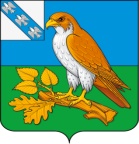 Администрация поселка ХомутовкаХомутовского района Курской областиРАСПОРЯЖЕНИЕот   «07»  февраля 2022 года    №  17-раО внесении изменений в распоряжение Администрации поселка Хомутовка от 15 декабря 2021 года № 104-ра «Об утверждении перечней  главных администраторов доходов и источников финансирования дефицита бюджета поселка Хомутовка Хомутовского  района Курской области»В соответствии со статьей   160.1 Бюджетного кодекса Российской Федерации и  постановлением Правительства Российской Федерации от 16.09.2021  № 1569 «Об утверждении общих требований к закреплению за органами государственной власти (государственными органами) субъекта Российской Федерации, органами управления территориальными фондами  обязательного медицинского страхования, органами местного самоуправления, органами местной администрации полномочий главного администратора доходов бюджета и утверждению перечня главных администраторов доходов бюджета субъекта Российской Федерации, бюджета территориального фонда обязательного медицинского страхования, местного бюджета»:Внести в распоряжение Администрации поселка Хомутовка от 15.12.2021г. № 104-ра «Об  утверждении перечней  главных администраторов доходов и источников финансирования дефицита бюджета поселка Хомутовка Хомутовского  района Курской области» следующие изменения:Приложение №1 «Перечень главных администраторов доходов бюджета поселка Хомутовка Хомутовского района Курской области на 2022 год и на плановый период 2023 и 2024 годов» дополнить абзацем следующего содержания:        2. Настоящее распоряжение применяется к правоотношениям, возникающим при составлении и исполнении бюджета поселка Хомутовка Хомутовского района Курской области, начиная с бюджета на 2022 год и на плановый период 2023 и 2024 годов.        3.  Распоряжение вступает в силу с 01 января 2022 года.Глава поселка Хомутовка    Хомутовского района ______________________ Э.А. ЗемцовКод бюджетной классификации Российской ФедерацииКод бюджетной классификации Российской ФедерацииНаименование главного администратора доходов бюджета поселенияглавного админи-стратора доходовдоходов местного бюджетаНаименование главного администратора доходов бюджета поселения123100Федеральное казначейство1 03 02230 01 0000 110Доходы от уплаты акцизов на дизельное топливо, подлежащие распределению между бюджетами субъектов Российской Федерации и местными бюджетами с учетом установленных дифференцированных нормативов отчислений в местные бюджеты 1 03 02240 01 0000 110Доходы от уплаты акцизов на моторные масла для дизельных и (или) карбюраторных (инжекторных) двигателей, подлежащие распределению между бюджетами субъектов Российской Федерации и местными бюджетами с учетом установленных дифференцированных нормативов отчислений в местные бюджеты 1 03 02250 01 0000 110Доходы от уплаты акцизов на автомобильный бензин, подлежащие распределению между бюджетами субъектов Российской Федерации и местными бюджетами с учетом установленных дифференцированных нормативов отчислений в местные бюджеты 1 03 02260 01 0000 110Доходы от уплаты акцизов на прямогонный бензин, подлежащие распределению между бюджетами субъектов Российской Федерации и местными бюджетами с учетом установленных дифференцированных нормативов отчислений в местные бюджеты182Федеральная налоговая служба1 01 02010 01 0000 110Налог на доходы физических лиц с доходов, источником которых  является налоговый агент, за исключением доходов, в отношении которых исчисление и уплата налога осуществляется в соответствии со статьями 227,227.1 и 228 Налогового кодекса Российской Федерации1 01 02020 01 0000 110Налог на доходы физических лиц с доходов, полученных от осуществления деятельности физическими лицами, зарегистрированными в качестве индивидуальных предпринимателей, нотариусов, занимающихся частной практикой, адвокатов, учредивших адвокатские кабинеты и других лиц, занимающихся частной практикой в соответствии со статьей 227 Налогового кодекса Российской Федерации1 01 02030 01 0000 110Налог на доходы физических лиц с доходов, полученных физическими лицами в соответствии со статьей 228 Налогового кодекса Российской Федерации1 01 02040 01 0000 110Налог на доходы физических лиц в виде фиксированных авансовых платежей с доходов, полученных физическими лицами, являющимися иностранными гражданами, осуществляющими трудовую деятельность по найму на основании патента в соответствии со статьей 227.1 Налогового кодекса Российской Федерации1 01 02080 01 0000 110Налог на доходы физических лиц в части суммы налога, превышающей 650 000 рублей, относящейся к части налоговой базы, превышающей 5 000 000 рублей (за исключением налога на доходы физических лиц с сумм прибыли контролируемой иностранной компании, в том числе фиксированной прибыли контролируемой иностранной компании1 05 01011 01 0000 110Налог, взимаемый  с налогоплательщиков, выбравших в качестве объекта налогообложения доходы1 05 01021 01 0000 110Налог, взимаемый с налогоплательщиков, выбравших в качестве объекта налогообложения доходы, уменьшенные на величину расходов (в том числе минимальный налог, зачисляемый в бюджеты субъектов Российской Федерации)1 05 01022 01 0000 110Налог, взимаемый с налогоплательщиков, выбравших в качестве объекта налогообложения доходы, уменьшенные на величину расходов (за налоговые периоды, истекшие до 1 января 2011 года)1 05 03010 01 0000 110Единый сельскохозяйственный налог1 05 04020 02 0000 110Налог, взимаемый в связи с применением патентной системы налогообложения, зачисляемые в бюджеты муниципальных районов